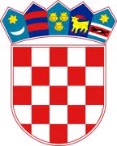 REPUBLIKA HRVATSKASISAČKO MOSLAVAČKA ŽUPANIJAOPĆINA LIPOVLJANIOPĆINSKO VIJEĆEKLASA: 351-01/22-01/01URBROJ: 2176-13-01-22-01LIPOVLJANI, 31. siječanj 2022. godineTemeljem članka 173. stavka 3. Zakona o  gospodarenju otpadom ( Narodne novine, broj; 84/21) i članka 26. Statuta općine Lipovljani  („Službeni  vjesnik“ broj:14/21), Općinsko vijeće općine Lipovljani na  7. sjednici održanoj dana  31. siječnja  2022. godine, donosi:O D L U K UČlanak 1.	Usvaja se  Izvješće Općinskog načelnika o izvršenju Plana gospodarenja otpadom Općine Lipovljani za 2021. godinu.	Izvješće je sastavni dio ove Odluke.Članak 2.	Ova odluka će se objaviti  u  Službenom vjesniku.						Predsjednik Općinskog vijeća						Tomislav Lukšić dipl. ing. šum.REPUBLIKA HRVATSKASISAČKO-MOSLAVAČKA ŽUPANIJAOPĆINA LIPOVLJANIOPĆINSKI NAČELNIKKlasa: 351-01/22-01/01Urbroj: 2176-13-02-22-01U Lipovljanima, 24. siječnja  2022. godineNa temelju članka 173. stavka 3. Zakona o gospodarenju otpadom („Narodne novine“, broj: 84/21) i članka 47. Statuta Općine Lipovljani („Službeni vjesnik“, broj: 14/21) Općinski načelnik Općine Lipovljani podnosi Općinskom vijećuIZVJEŠĆEo provedbi Plana gospodarenja otpadom za 2021. godinuUVODGospodarenje komunalnim otpadom, na području Općine Lipovljani, vrši se na temelju Plan gospodarenja otpadom Općine Lipovljani koji je usvojen Odlukom Općinskog vijeća Općine Lipovljani na sjednici održanoj 21. prosinca  2015. godine, a ista je objavljena u „Službenom vjesniku“, broj 63A/15. PREGLED POSTOJEĆEG STANJAkomunalni otpadNa području Općine Lipovljani, koja obuhvaća četiri naselja (Lipovljani, Kraljeva Velika, Krivaj i Piljenice) s ukupno 3.455 stanovnika (prema popisu stanovništva iz 2011. godine), sakupljanje i odvoz komunalnog otpada vrši trgovačko društvo u vlasništvu Općine Lipovljani LIPKOM SERVISI d.o.o. Lipovljani. Sakupljanje i odvoz komunalnog otpada s područja Općine Lipovljani do 2014. godine vršilo je trgovačko društvo LIP-KOM d.o.o. Lipovljani, no sukladno Zakonu o vodama došlo je do razdvajanja djelatnosti javne vodoopskrbe i javne odvodnje od ostalih komunalnih djelatnosti, te je osnovano novo trgovačko društvo u čiju djelatnost spada zbrinjavanje otpada. Trgovačko društvo LIPKOM SERVISI d.o.o. Lipovljani vrši odvoz komunalnog otpada iz kućanstva jednom tjedno, a iz spremnika na javnim površinama prema potrebi, te ga odlaže na odlagalištu komunalnog otpada „Kurjakana“ kojim upravlja tvrtka Novokom d.o.o. Novska.U protekloj, 2021. godini, ukupno je sakupljeno i predano:Mješani komunalni otpad (KB 20 03 01) – 458.220,00 kg Papirna i kartonska ambalaža (KB 15 01 01) – 19.940,00 kgPlastična ambalaža (KB15 01 02) – 6.240,00 kgAmbalaža koja sadrži ostatke opasnih tvari ili je onečišćena opasnim tvarima  (KB 15 01 10) – 24,00 kgFiltri za ulje (KB 16 01 07) – 30,00 kgŽeljezo i legure koje sadrže željezo (KB 16 01 17) – 3.260,00 kgŽeljezo i legure koje sadrže željezo (KB 19 12 02) – 1.940,00 kgPesticidi (KB 20 01 19) – 4,00 kgOdbačena oprema koja sadrži klorofluorougljike  (KB 20 01 23*) – 100,00 kgBaterije i akumulatori (KB 20 01 33*) – 49,00 kg.Odbačena električna i elektronička oprema koja sadrži opasne komponente  (KB 20 01 35*) – 2.290,00 kg.Ostale vrste otpada (gume, staklo, tekstil, plastika van sustava, drvo, stiropor i sl. sakupljen je u reciklažnom dvorištu  od strane građana, nije predavan nikome tijekom 2021. godine.  Navedeni otpad privremeno se skladišti u reciklažnom dvorištu.reciklažno dvorišteProjekt reciklažnog dvorišta dovršen je u 2016. godini, a otvoren 04. studenog 2016. godine. Reciklažno dvorište radi radnim danima od 07:00 do 15:00 sati te svaku 1. i 3. subotu u mjesecu od 08:00 do 12:00 sati. Tokom 2021. godine nabavljeno je novo komunalno vozilo za odvojeno prikupljanje otpada sufinancirano sredstvima Fonda za zaštitu okoliša i energetsku učinkovitost. U sklopu projekta „Zeleni Lipovljani“ provedena je i izobrazno-informativna aktivnost s ciljem podizanja svijesti o važnosti odvajanja otpada na kućnom pragu.ZAKLJUČAKTijekom 2021. godine na području Općine Lipovljani nastavljeno je s poboljšanjima u području gospodarenja komunalnim otpadom koji nastaje na području Općine. Odvojeno se prikuplja papirnati i plastični otpad po kućanstvima koji provodi trgovačko društvo LIPKOM SERVISI d.o.o. Lipovljani, no u planu je kroz naredno razdoblje omogućiti odvojeno prikupljanje i drugih vrsta otpada po kućanstvima. Putem reciklažng dvorišta omogućeno je odvojeno prikupljanje reciklabilnog  otpada po vrstama  ( staklo, metal, tekstil, drvo, guma i sl.). Realizacija i kvalitetno funkcioniranje cjelokupnog sustava gospodarenja otpadom predviđenog Planom gospodarenja otpadom zasnovano je na uključenosti i suradnji građana, komunalnog poduzeća i jedinice lokalne samouprave.  Naš cilj je iz godine u godinu poboljšavati gospodarenje komunalnim otpadom, odnosno intenzivirati aktivnosti oko zaštite okoliša i načina zbrinjavanja otpada, te podizati svijesti građana o preuzimanju odgovornosti u stvaranju otpada i načinima primarnog odlaganja otpada. Općinski načelnikNikola Horvat, v.r.